МУНИЦИПАЛЬНОЕ ОБЩЕОБРАЗОВАТЕЛЬНОЕ УЧРЕЖДЕНИЕ«СРЕДНЯЯ ОБЩЕОБРАЗОВАТЕЛЬНАЯ ШКОЛА С.ТЕРНОВКА»ЭНГЕЛЬССКОГО МУНИЦИПАЛЬНОГО РАЙОНАСАРАТОВСКОЙ ОБЛАСТИ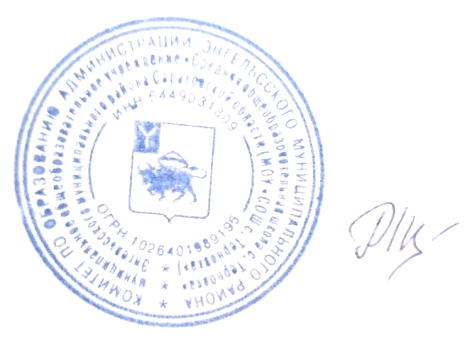 Принято                                                                                                «Утверждаю»                                                                         на заседании педагогического совета                               Директор МОУ «СОШ с.Терновка»                                                                                                                                                                               Протокол №1 от          30.08.2023 года                                 _______ _________ Т.Н. Николаева                                                                                                                                                                                                                                                  Приказ №       от30.08.2023   годаФедеральная рабочая программа воспитания.Терновка, 2023 г.СОДЕРЖАНИЕПояснительная записка _________________________________________  3                    Целевой раздел     _______________________________________________3                                                                                      Содержательный раздел _________________________________________8Модуль «Классное руководство»______________________________10Модуль «Урочная деятельность »_____________________________12Модуль «Внеурочная деятельность»___________________________13Модуль «Самоуправление»__________________________________15Модуль «Профориентация»__________________________________16Модуль «Внешкольные мероприятия»_________________________16Модуль «Основные школьные дела»___________________________17Модуль «Организация предметно-пространственной среды»______18Модуль «Взаимодействие с родителями (законными представителями)»__________________________________________19Модуль «Профилактика и безопасность»_____________________20Модуль «Социальное партнерство»_________________________ 22Организационный раздел.________________________________________22 Анализ воспитательной работы._________________________________ 25Календарный план воспитательной работы НОО,ООО,СОО  _________28Пояснительная записка.Федеральная рабочая программа воспитания для образовательных организаций (далее - Программа воспитания) служит основой для разработки рабочей программы воспитания ООП НОО, ООО, СОО.  Программа воспитания основывается на единстве и преемственности образовательного процесса всех уровней общего образования, соотносится с рабочими программами воспитания для образовательных организаций дошкольного и среднего профессионального образования. Программа воспитания:- предназначена для планирования и организации системной воспитательной деятельности в образовательной организации;- разрабатывается и утверждается с участием коллегиальных органов управления образовательной организацией, в том числе советов обучающихся, советов родителей (законных представителей);- реализуется в единстве урочной и внеурочной деятельности, осуществляемой совместно с семьей и другими участниками образовательных отношений, социальными институтами воспитания;- предусматривает приобщение обучающихся к российским традиционным духовным ценностям, включая ценности своей этнической группы, правилам и нормам поведения, принятым в российском обществе на основе российских базовых конституционных норм и ценностей;- предусматривает историческое просвещение, формирование российской культурной и гражданской идентичности обучающихся. Программа воспитания включает три раздела: целевой, содержательный, организационный. При разработке или обновлении рабочей программы воспитания ее содержание, за исключением целевого раздела, может изменяться в соответствии с особенностями образовательной организации: организационно-правовой формой, контингентом обучающихся и их родителей (законных представителей), направленностью образовательной программы, в том числе предусматривающей углубленное изучение отдельных учебных предметов, учитывающей этнокультурные интересы, особые образовательные потребности обучающихся.2. Целевой раздел. Содержание воспитания обучающихся в образовательной организации определяется содержанием российских базовых (гражданских, национальных) норм и ценностей, которые закреплены в Конституции Российской Федерации. Эти ценности и нормы определяют инвариантное содержание воспитания обучающихся. Вариативный компонент содержания воспитания обучающихся включает духовно-нравственные ценности культуры, традиционных религий народов России.Воспитательная деятельность в общеобразовательной организации планируется и осуществляется в соответствии с приоритетами государственной политики в сфере воспитания. Приоритетной задачей Российской Федерации в сфере воспитания детей является развитие высоконравственной личности, разделяющей российские традиционные духовные ценности, обладающей актуальными знаниями и умениями, способной реализовать свой потенциал в условиях современного общества, готовой к мирному созиданию и защите Родины.Цель воспитания обучающихся в образовательной организации:- развитие личности, создание условий для самоопределения и социализации на основе социокультурных, духовно-нравственных ценностей и принятых в российском обществе правил и норм поведения в интересах человека, семьи, общества и государства;- формирование у обучающихся чувства патриотизма, гражданственности, уважения к памяти защитников Отечества и подвигам Героев Отечества, закону и правопорядку, человеку труда и старшему поколению, взаимного уважения, бережного отношения к культурному наследию и традициям многонационального народа Российской Федерации, природе и окружающей среде. Задачи воспитания обучающихся в образовательной организации:- усвоение обучающимися знаний норм, духовно-нравственных ценностей, традиций, которые выработало российское общество (социально значимых знаний); - формирование и развитие личностных отношений к этим нормам, ценностям, традициям (их освоение, принятие);- приобретение соответствующего этим нормам, ценностям, традициям социокультурного опыта поведения, общения, межличностных социальных отношений, применения полученных знаний;- достижение личностных результатов освоения общеобразовательных программ в соответствии с ФГОС НОО,OOO,СОО.Личностные результаты освоения обучающимися образовательных программ включают:1. осознание российской гражданской идентичности;2. сформированность ценностей самостоятельности и инициативы;3. готовность обучающихся к саморазвитию, самостоятельности и личностному самоопределению;4. наличие мотивации к целенаправленной социально значимой деятельности;5. сформированность внутренней позиции личности как особого ценностного отношения к себе, окружающим людям и жизни в целом. Воспитательная деятельность в образовательной организации планируется и осуществляется на основе аксиологического, антропологического, культурно-исторического, системно-деятельностного, личностно-ориентированного подходов и с учетом принципов воспитания: гуманистической направленности воспитания, совместной деятельности детей и взрослых, следования нравственному примеру, безопасной жизнедеятельности, инклюзивности, возрастосообразности.Программа воспитания реализуется в единстве учебной и воспитательной деятельности образовательной организации по основным направлениям воспитания в соответствии с ФГОС НОО, ООО, СОО и отражает готовность обучающихся руководствоваться ценностями и приобретать первоначальный опыт деятельности на их основе, в том числе в части:1) Гражданского воспитания, способствующего формированию российской гражданской идентичности, принадлежности к общности граждан Российской Федерации, к народу России как источнику власти в Российском государстве и субъекту тысячелетней российской государственности, уважения к правам, свободам и обязанностям гражданина России, правовой и политической культуры.2) Патриотического воспитания, основанного на воспитании любви к родному краю, Родине, своему народу, уважения к другим народам России; историческое просвещение, формирование российского национального исторического сознания, российской культурной идентичности.3) Духовно-нравственного воспитания на основе духовно-нравственной культуры народов России, традиционных религий народов России, формирование традиционных российских семейных ценностей; воспитание честности, доброты, милосердия, справедливости, дружелюбия и взаимопомощи, уважения к старшим, к памяти предков.4) Эстетического воспитания, способствующего формированию эстетической культуры на основе российских традиционных духовных ценностей, приобщение к лучшим образцам отечественного и мирового искусства.5) Физического воспитания, ориентированного на формирование культуры здорового образа жизни и эмоционального благополучия - развитие физических способностей с учетом возможностей и состояния здоровья, навыков безопасного поведения в природной и социальной среде, чрезвычайных ситуациях.6) Трудового воспитания, основанного на воспитании уважения к труду, трудящимся, результатам труда (своего и других людей), ориентации на трудовую деятельность, получение профессии, личностное самовыражение в продуктивном, нравственно достойном труде в российском обществе, достижение выдающихся результатов в профессиональной деятельности.7) Экологического воспитания, способствующего формированию экологической культуры, ответственного, бережного отношения к природе, окружающей среде на основе российских традиционных духовных ценностей, навыков охраны, защиты, восстановления природы, окружающей среды.8) Ценности научного познания, ориентированного на воспитание стремления к познанию себя и других людей, природы и общества, к получению знаний, качественного образования с учетом личностных интересов и общественных потребностей.Целевые ориентиры результатов воспитания.Требования к личностным результатам освоения обучающимися ООП НОО,ООО,СОО установлены ФГОС НОО, ООО, СООНа основании этих требований в данном разделе представлены целевые ориентиры результатов в воспитании, развитии личности обучающихся, на достижение которых должна быть направлена деятельность педагогического коллектива для выполнения требований ФГОС.Целевые ориентиры определены в соответствии с инвариантным содержанием воспитания обучающихся на основе российских базовых (гражданских, конституциональных) ценностей, обеспечивают единство воспитания, воспитательного пространства. Целевые ориентиры результатов воспитания на уровне начального, общего и среднего  общего образования. Гражданско-патриотическое воспитание:- знающий и любящий свою малую родину, свой край, имеющий представление о Родине - России, ее территории, расположении;- сознающий принадлежность к своему народу и к общности граждан России, проявляющий уважение к своему и другим народам;- понимающий свою сопричастность к прошлому, настоящему и будущему родного края, своей Родины - России, Российского государства;- понимающий значение гражданских символов (государственная символика России, своего региона), праздников, мест почитания героев и защитников Отечества, проявляющий к ним уважение;- имеющий первоначальные представления о правах и ответственности человека в обществе, гражданских правах и обязанностях;- принимающий участие в жизни класса, общеобразовательной организации, в доступной по возрасту социально значимой деятельности.Духовно-нравственное воспитание:- уважающий духовно-нравственную культуру своей семьи, своего народа, семейные ценности с учетом национальной, религиозной принадлежности;- сознающий ценность каждой человеческой жизни, признающий индивидуальность и достоинство каждого человека;- доброжелательный, проявляющий сопереживание, готовность оказывать помощь, выражающий неприятие поведения, причиняющего физический и моральный вред другим людям, уважающий старших;- Умеющий оценивать поступки с позиции их соответствия нравственным нормам, осознающий ответственность за свои поступки.- Владеющий представлениями о многообразии языкового и культурного пространства России, имеющий первоначальные навыки общения с людьми разных народов, вероисповеданий.- Сознающий нравственную и эстетическую ценность литературы, родного языка, русского языка, проявляющий интерес к чтению. Эстетическое воспитание:- способный воспринимать и чувствовать прекрасное в быту, природе, искусстве, творчестве людей;- проявляющий интерес и уважение к отечественной и мировой художественной культуре;- проявляющий стремление к самовыражению в разных видах художестве-ной деятельности, искусстве.Физическое воспитание, формирование культуры здоровья и эмоционального благополучия:- бережно относящийся к физическому здоровью, соблюдающий основные правила здорового и безопасного для себя и других людей образа жизни, в том числе в информационной среде;- владеющий основными навыками личной и общественной гигиены, безопасного поведения в быту, природе, обществе;- ориентированный на физическое развитие с учетом возможностей здоровья, занятия физкультурой и спортом;- сознающий и принимающий свою половую принадлежность, соответствующие ей психофизические и поведенческие особенности с учетом возраста.Трудовое воспитание:-сознающий ценность труда в жизни человека, семьи, общества;- проявляющий уважение к труду, людям труда, бережное отношение к результатам труда, ответственное потребление;- проявляющий интерес к разным профессиям;- участвующий в различных видах доступного по возрасту труда, трудовой деятельности.Экологическое воспитание:- понимающий ценность природы, зависимость жизни людей от природы, влияние людей на природу, окружающую среду;- проявляющий любовь и бережное отношение к природе, неприятие действий, приносящих вред природе, особенно живым существам;- выражающий готовность в своей деятельности придерживаться экологических норм.Ценности научного познания:- выражающий познавательные интересы, активность, любознательность и самостоятельность в познании, интерес и уважение к научным знаниям, науке;- обладающий первоначальными представлениями о природных и социальных объектах, многообразии объектов и явлений природы, связи живой и неживой природы, о науке, научном знании;- имеющий первоначальные навыки наблюдений, систематизации и осмысления опыта в естественно-научной и гуманитарной областях знания.3. Содержательный раздел.Муниципальное общеобразовательное учреждение «Средняя общеобразовательная школа с. Терновка» Энгельсского муниципального района Саратовской области (Далее МОУ «СОШ с.Терновка») – общеобразовательное учреждение, которое является некоммерческой организацией, созданной для реализации права граждан на образование, гарантии общедоступности и бесплатности начального общего, основного общего, среднего общего образования. Школа является юридическим лицом, имеет печать с изображением Государственного герба Российской Федерации и со своим наименованием. Учредитель – Энгельсский муниципальный район. Функции и полномочия учредителя осуществляет Комитет по образованию администрации Энгельсского муниципального района. Основными целями деятельности Учреждения являются: формирование общей культуры личности обучающихся на основе усвоения обязательного минимума содержания общеобразовательных программ и общеобразовательных программ, обеспечивающих углубленную подготовку по отдельным предметам учебного плана; адаптация школьников к жизни в обществе, создание основы для осознанного выбора и последующего освоения профессиональных образовательных программ; воспитание гражданственности, нравственности, трудолюбия, уважения к правам и свободам человека, любви к окружающей природе, Родине, семье; формирование здорового образа жизни.Основными задачами Учреждения являются:- создание условий, гарантирующих охрану и укрепление физического и психического здоровья обучающихся;- создание условий для развития личности, ее самореализации и самоопределения;- создание условий для формирования у обучающихся современного уровня знаний;- создание условий для воспитания гражданственности, трудолюбия, уважения к правам и свободам человека, любви к Родине, семье, окружающей природе;-создание условий для осуществления личностно – ориентированного подхода к обучению обучающихся;- создание условий для осознанного выбора профессии; -оказание помощи семье в образовании, воспитании и формировании здорового образа жизни воспитанников и обучающихся.Принципами образовательной политики являются:- демократизация (сотрудничество педагогов и учен иков, учащихся друг с другом, педагогов и родителей);- гуманизация (личностно-ориентированная педагогика, направленная на удовлетворение образовательных потребностей учащихся, их родителей, на выявление и развитие способностей каждого ученика, и одновременно обеспечивающая базовый стандарт образования);- дифференциация (учет учебных, интеллектуальных и психологических особенностей учеников, их профессиональных склонностей);- индивидуализация (создание индивидуальной образовательной программы для каждого школьника в перспективе);  - оптимизация процесса реального развития детей через интеграцию общего и дополнительного образования.  Коллегиальными органами управления образовательным учреждением являются:Педагогический совет, Совет родителей, Совет обучающихся, общее собрание трудового коллектива составляют все работники Учреждения. МОУ «СОШ с.Терновка» является настоящим социокультурным центром села,  в  школе с 2006 года работает и постоянно совершенствуется школьная театральная студия «Непотерянное поколение».  Школьный театр – это удивительный мир, в котором все дети талантливы и неповторимы. Театральные занятия воспитывают у обучающихся общественную активность, стремление и потребность в творческой отдаче полученных знаний и умений. Ежегодно «Непотерянное поколение» объединяет педагогов школы, ребят и родителей, для реализации спектаклей.         Процесс воспитания в МОУ «СОШ с.Терновка» основывается на следующих принципах взаимодействия педагогов и школьников:•	 неукоснительное соблюдение законности и прав семьи и ребенка, соблюдения конфиденциальности информации о ребенке и семье, приоритета безопасности ребенка при нахождении в образовательной организации;•	ориентир на создание в образовательной организации психологически комфортной среды для каждого ребенка и взрослого, без которой невозможно конструктивное взаимодействие школьников и педагогов; •	 реализация процесса воспитания главным образом через создание в школе детско-взрослых общностей, которые бы объединяли детей и педагогов яркими и содержательными событиями, общими позитивными эмоциями и доверительными отношениями друг к другу;•	организация основных совместных дел школьников и педагогов как предмета совместной заботы и взрослых, и детей;•	системность, целесообразность и не шаблонность воспитания как условия его эффективности.Основными традициями воспитания в школе являются следующие: •	стержнем годового цикла воспитательной работы школы являются ключевые общешкольные дела, через которые осуществляется интеграция воспитательных усилий педагогов;•	важной чертой каждого ключевого дела и большинства используемых для воспитания других совместных дел педагогов и школьников является коллективная разработка, коллективное планирование, коллективное проведение и коллективный анализ их результатов;•	в школе создаются такие условия, при которых по мере взросления ребенка увеличивается и его роль в совместных делах (от пассивного наблюдателя до организатора);•	в проведении общешкольных дел присутствует соревновательность между классами, поощряется конструктивное межклассовое и межвозрастное взаимодействие школьников, а также их социальная активность; •	педагоги школы ориентированы на формирование коллективов в рамках школьных классов, кружков, студий, секций и иных детских объединений, на установление в них доброжелательных и товарищеских взаимоотношений;•	ключевой фигурой воспитания в школе является классный руководитель, реализующий по отношению к детям защитную, личностно - развивающую, организационную, посредническую (в разрешении конфликтов) функции.3.1. Виды, формы и содержание воспитательной деятельности.3.1.1. Виды, формы и содержание воспитательной деятельности в этом разделе планируются, представляются по модулям.В модуле описываются виды, формы и содержание воспитательной работы в учебном году в рамках определенного направления деятельности в образовательной организации. Каждый из модулей обладает воспитательным потенциалом с особыми условиями, средствами, возможностями воспитания (урочная деятельность, внеурочная деятельность, взаимодействие с родителями и другое).3.1.2. В Программе воспитания представлены описания воспитательной работы в рамках основных (инвариантных) модулей, согласно правовым условиям реализации образовательных программ (урочная деятельность, внеурочная деятельность и другое). Раздел можно дополнить описанием дополнительных (вариативных) модулей, если такая деятельность реализуется в общеобразовательной организации (дополнительное образование, детские общественные объединения, школьные медиа, школьный музей, добровольческая деятельность (волонтерство), школьные спортивные клубы, школьные театры, наставничество), а также описанием иных модулей, разработанных образовательной организацией.3.1. Модуль «Классное руководство»Осуществляя классное руководство, педагог организует работу с классом; индивидуальную работу с учащимися вверенного ему класса; работу с учителями, преподающими в данном классе; работу с родителями учащихся или их законными представителями.Работа с классом:•	инициирование и поддержка участия класса в общешкольных ключевых делах, оказание необходимой помощи детям в их подготовке, проведении и анализе;•	организация интересных и полезных для личностного развития ребенка совместных дел с учащимися вверенного ему класса (познавательной, трудовой, спортивно-оздоровительной, духовно-нравственной, творческой, профориентационной направленности), позволяющие с одной стороны, – вовлечь в них детей с самыми разными потребностями и тем самым дать им возможность самореализоваться в них, а с другой, – установить и упрочить доверительные отношения с учащимися класса, стать для них значимым взрослым, задающим образцы поведения в обществе; •	проведение классных часов как часов плодотворного и доверительного общения педагога и школьников, основанных на принципах уважительного отношения к личности ребенка, поддержки активной позиции каждого ребенка в беседе, предоставления школьникам возможности обсуждения и принятия решений по обсуждаемой проблеме, создания благоприятной среды для общения; •	сплочение коллектива класса через: игры и тренинги на сплочение и командообразование; однодневные и многодневные походы и экскурсии, организуемые классными руководителями и родителями; празднования в классе дней рождения детей, включающие в себя подготовленные ученическими микрогруппами поздравления, сюрпризы, творческие подарки и розыгрыши, все эти мероприятия дают  каждому школьнику возможность рефлексии собственного участия в жизни класса; •	выработка совместно со школьниками законов класса, помогающих детям освоить нормы и правила общения, которым они должны следовать в школе;•	ведение проектной деятельности класса в зависимости от названия (в 2020-2021 году  школа успешно участвовала в программе воспитания «Умелый класс», которая является хорошей платформой для ненавязчивого приобретения жизненных навыков обучающимися, классные руководители будут продолжать работу по ней);адаптация детей мигрантов;профилактика безнадзорности и правонарушений несовершеннолетних обучающихся;осуществление психолого-педагогической поддержки воспитания в период каникулярного отдыха детей. Индивидуальная работа с учащимися:•	изучение особенностей личностного развития учащихся класса через наблюдение за поведением школьников в их повседневной жизни, в специально создаваемых педагогических ситуациях, в играх, погружаемых ребенка в мир человеческих отношений, в организуемых педагогом беседах по тем или иным нравственным проблемам; результаты наблюдения сверяются с результатами бесед классного руководителя с родителями школьников, с припадающими в его классе учителями, а также (при необходимости) – со школьным психологом; •	поддержка ребенка в решении важных для него жизненных проблем (налаживания взаимоотношений с одноклассниками или учителями, выбора профессии, вуза и дальнейшего трудоустройства, успеваемости и т.п.), когда каждая проблема трансформируется классным руководителем в задачу для школьника, которую они совместно стараются решить; •	индивидуальная работа со школьниками класса, направленная на заполнение ими личных портфолио, в которых дети не просто фиксируют свои учебные, творческие, спортивные, личностные достижения, но и в ходе индивидуальных неформальных бесед с классным руководителем в начале каждого года планируют их, а в конце года – вместе анализируют свои успехи и неудачи; •	коррекция поведения ребенка через частные беседы с ним, его родителями или законными представителями, с другими учащимися класса; через включение в проводимые школьным психологом тренинги общения; через предложение взять на себя ответственность за то или иное поручение в классе.Работа с учителями, преподающими в классе:•	регулярные консультации классного руководителя с учителями-предметниками, направленные на формирование единства мнений и требований педагогов по ключевым вопросам воспитания, на предупреждение и разрешение конфликтов между учителями и учащимися;•	проведение мини-педсоветов, направленных на решение конкретных проблем класса и интеграцию воспитательных влияний на школьников;•	привлечение учителей к участию во внутриклассных делах, дающих педагогам возможность лучше узнавать и понимать своих учеников, увидев их в иной, отличной от учебной, обстановке;•	привлечение учителей к участию в родительских собраниях класса для объединения усилий в деле обучения и воспитания детей.Работа с родителями учащихся или их законными представителями:•	регулярное информирование родителей о школьных успехах и проблемах их детей, о жизни класса в целом;•	помощь родителям школьников или их законным представителям в регулировании отношений между ними, администрацией школы и учителями-предметниками; •	организация родительских собраний, происходящих в режиме обсуждения наиболее острых проблем обучения и воспитания школьников;•	создание и организация работы родительских комитетов классов, участвующих в управлении образовательной организацией и решении вопросов воспитания и обучения их детей;•	привлечение членов семей школьников к организации и проведению дел класса;•	организация на базе класса семейных праздников, конкурсов, соревнований, направленных на сплочение семьи и школы;•	цикл встреч «Родительский лекторий», который классный руководитель осуществляет совместно со специалистами школы. В ходе данного мероприятия повышается значимость родителя для ребенка, возникает чувство гордости за него, за свою семью, формируется готовность обучающегося к выбору, создается атмосфера доверительного взаимодействия родителей с обучающимися.3.2. Модуль "Урочная деятельность".Реализация школьными педагогами воспитательного потенциала урока предполагает следующее:•	установление доверительных отношений между учителем и его учениками, способствующих позитивному восприятию учащимися требований и просьб учителя, привлечению их внимания к обсуждаемой на уроке информации, активизации их познавательной деятельности;•	побуждение школьников соблюдать на уроке общепринятые нормы поведения, правила общения со старшими (учителями) и сверстниками (школьниками), принципы учебной дисциплины и самоорганизации; •	привлечение внимания школьников к ценностному аспекту изучаемых на уроках явлений, организация их работы с получаемой на уроке социально значимой информацией – инициирование ее обсуждения, высказывания учащимися своего мнения по ее поводу, выработки своего к ней отношения; •	использование воспитательных возможностей содержания учебного предмета через демонстрацию детям примеров ответственного, гражданского поведения, проявления человеколюбия и добросердечности, через подбор соответствующих текстов для чтения, задач для решения, проблемных ситуаций для обсуждения в классе;•	применение на уроке интерактивных форм работы учащихся: интеллектуальных игр, стимулирующих познавательную мотивацию школьников; дидактического театра, где полученные на уроке знания обыгрываются в театральных постановках; дискуссий, которые дают учащимся возможность приобрести опыт ведения конструктивного диалога; групповой работы или работы в парах, которые учат школьников командной работе и взаимодействию с другими детьми;  •	включение в урок игровых процедур, которые помогают поддержать мотивацию детей к получению знаний, налаживанию позитивных межличностных отношений в классе, помогают установлению доброжелательной атмосферы во время урока;   •	организация шефства мотивированных и эрудированных учащихся над их неуспевающими одноклассниками, дающего школьникам социально значимый опыт сотрудничества и взаимной помощи;•	использование материально-технической базы Центра цифрового и гуманитарного •	инициирование и поддержка исследовательской деятельности школьников в рамках реализации ими индивидуальных и групповых исследовательских проектов, что даст школьникам возможность приобрести навык самостоятельного решения теоретической проблемы, навык генерирования и оформления собственных идей, навык уважительного отношения к чужим идеям, оформленным в работах других исследователей, навык публичного выступления перед аудиторией, аргументирования и отстаивания своей точки зрения.3.3. Модуль "Внеурочная деятельность".Воспитание на занятиях школьных курсов внеурочной деятельности осуществляется преимущественно через: •	вовлечение школьников в интересную и полезную для них деятельность, которая предоставит им возможность самореализоваться в ней, приобрести социально значимые знания, развить в себе важные для своего личностного развития социально значимые отношения, получить опыт участия в социально значимых делах;•	формирование в кружках, секциях, клубах, студиях и т.п. детско-взрослых общностей, которые могли бы объединять детей и педагогов общими позитивными эмоциями и доверительными отношениями друг к другу;•	 создание в детских объединениях традиций, задающих их членам определенные социально значимые формы поведения;•	 поддержку общественных объединений в сфере воспитания; •	 поощрение педагогами детских инициатив и детского самоуправления. Реализация воспитательного потенциала курсов внеурочной деятельности происходит в рамках следующих выбранных школьниками ее видов:Познавательная   внеурочная деятельность, направленные на передачу школьникам социально значимых знаний, развивающие их любознательность, позволяющие привлечь их внимание к экономическим, политическим, экологическим, гуманитарным -проблемам нашего общества, формирующие их гуманистическое мировоззрение и научную картину мира.Художественное творчество. Курсы внеурочной деятельности, создающие благоприятные условия для социальной самореализации школьников, направленные на раскрытие их творческих способностей, формирование чувства вкуса и умения ценить прекрасное, на воспитание ценностного отношения школьников к культуре и их общее духовно-нравственное развитие. Проблемно-ценностное общение. Курсы внеурочной деятельности, направленные на развитие коммуникативных компетенций школьников, воспитание у них культуры общения, развитие умений слушать и слышать других, уважать чужое мнение и отстаивать свое собственное, терпимо относиться к разнообразию взглядов людей.Туристско-краеведческая деятельность. Курсы внеурочной деятельности, направленные на воспитание у школьников любви к своему краю, его истории, культуре, природе, на развитие самостоятельности и ответственности школьников, формирование у них навыков труда. Спортивно-оздоровительная деятельность. Курсы внеурочной деятельности, направленные на физическое развитие школьников, развитие их ценностного отношения к своему здоровью, побуждение к здоровому образу жизни, воспитание силы воли, ответственности, формирование установок на защиту слабых. Трудовая деятельность. Курсы внеурочной деятельности, направленные на развитие творческих способностей школьников, воспитание у них трудолюбия и уважительного отношения к физическому труду.  Игровая деятельность. Курсы внеурочной деятельности, направленные на раскрытие творческого, умственного и физического потенциала школьников, развитие у них навыков конструктивного общения, умений работать в команде.  Духовно-нравственное направление реализовывается согласно программе духовно- нравственного воспитания школьников, направленной на гармоничное духовное развитие личности школьника и привитие ему основополагающих принципов нравственности на основе православной, патриотических, культурно-исторических традиций России.Занятия этих кружков способствует развитию эмоционально- ценностного отношения к семье, дому, улице, городу, стране.Спортивно-оздоровительное направление формирует целостное отношение к спорту, к здоровью, развитие физических способностей обучающихся.Спортивные клубы способствуют развитию двигательных умений и навыков, развитию спортивных способностей у обучающихся.Социальное направление формирует ценностное отношение к труду, стремление к познанию истины, целеустремленности, настойчивости, бережливости, умение общаться и жить в социуме. Общеинтеллектуальное направление формирует целостное отношение к знаниям, процессу познания, обогащает запас учащихся научными понятиями и законами, способствует формированию мировоззрения, функциональной грамотности. Общекультурное направление формирует раскрытие новых способностей обучающихся в области творчества, развитие умения видеть жизнь глазами творческого человека; способствует развитию эмоциональной сферы ребенка, чувства прекрасного, творческих способностей, формированию коммуникативной и общекультурной компетенций; овладению учащимися навыками продуктивной индивидуальной и коллективной деятельности; овладению, навыками межличностного общения.3.4. Модуль «Самоуправление»Поддержка детского самоуправления в школе помогает педагогам воспитывать в детях инициативность, самостоятельность, ответственность, трудолюбие, чувство собственного достоинства, а школьникам – предоставляет широкие возможности для самовыражения и самореализации. Это то, что готовит их к взрослой жизни. Поскольку учащимся младших и подростковых классов не всегда удается самостоятельно организовать свою деятельность, детское самоуправление иногда и на время может трансформироваться (посредством введения функции педагога-куратора) в детско-взрослое самоуправление. Детское самоуправление в школе осуществляется следующим образом:На уровне школы:•	через деятельность выборного Совета учащихся, создаваемого для учета мнения школьников по вопросам управления образовательной организацией и принятия административных решений, затрагивающих их права и законные интересы;•	через работу постоянно действующего школьного актива, инициирующего и организующего проведение личностно значимых для школьников событий (соревнований, конкурсов, фестивалей, капустников, флешмобов и т.п.);•	через деятельность творческих советов дела детского объединения «ЮГС», отвечающих за проведение праздничных мероприятий, благотворительность, акции, выполняющий подшефную работу;через деятельность созданной из наиболее авторитетных старшеклассников и курируемой школьным психологом группы по урегулированию конфликтных ситуаций в школе. На уровне классов:•	через деятельность выборных по инициативе и предложениям учащихся класса лидеров (например, старост, дежурных командиров), представляющих интересы класса в общешкольных делах и призванных координировать его работу с работой общешкольных органов самоуправления и классных руководителей;•	через деятельность выборных органов самоуправления, отвечающих за различные направления работы класса (например, штаб спортивных дел, штаб творческих дел, штаб работы с младшими ребятами);•	через организацию на принципах самоуправления жизни детских групп, отправляющихся в походы, экспедиции, на экскурсии, осуществляемую через систему распределяемых среди участников ответственных должностей.На индивидуальном уровне: •	через вовлечение школьников в планирование, организацию, проведение и анализ общешкольных и внутриклассных дел;•	через реализацию школьниками, взявшими на себя соответствующую роль, функций по контролю за порядком и чистотой в классе, уходом за классной комнатой, комнатными растениями и т.п.3.5. Модуль «Профориентация»Совместная деятельность педагогов и школьников по направлению «профориентация» включает в себя профессиональное просвещение школьников; диагностику и консультирование по проблемам профориентации, организацию профессиональных проб школьников. Задача совместной деятельности педагога и ребенка – подготовить школьника к осознанному выбору своей будущей профессиональной деятельности, повысить престиж профессий, связанных с воспитанием детей. Создавая профориентационно значимые проблемные ситуации, формирующие готовность школьника к выбору, педагог актуализирует его профессиональное самоопределение, позитивный взгляд на труд в постиндустриальном мире, охватывающий не только профессиональную, но и внепрофессиональную составляющие такой деятельности. Эта работа осуществляется через: •	циклы профориентационных часов общения, направленных на подготовку школьника к осознанному планированию и реализации своего профессионального будущего;•	профориентационные игры: симуляции, деловые игры, квесты, решение кейсов (ситуаций, в которых необходимо принять решение, занять определенную позицию), расширяющие знания школьников о типах профессий, о способах выбора профессий, о достоинствах и недостатках той или иной интеесной школьникам профессиональной деятельности;•	посещение профориентационных выставок, ярмарок профессий, , дней открытых дверей в средних специальных учебных заведениях и вузах;•	совместное с педагогами изучение интернет ресурсов, посвященных выбору профессий, прохождение профориентационного онлайн-тестирования, прохождение онлайн курсов по интересующим профессиям и направлениям образования;•	участие в работе всероссийских профориентационных проектов, созданных в сети интернет: просмотр лекций, решение учебно-тренировочных задач, участие в мастер классах, посещение открытых уроков;•	индивидуальные консультации психолога для школьников и их родителей по вопросам склонностей, способностей, дарований и иных индивидуальных особенностей детей, которые могут иметь значение в процессе выбора ими профессии;•	прохождение онлайн-курсов по интересующим профессиям и направлениям образования;•	освоение школьниками основ профессии в рамках различных курсов по выбору, включенных в основную образовательную программу школы, или в рамках курсов дополнительного образования;•	экскурсии на предприятия города Энгельса, дающие школьникам начальные представления о существующих профессиях и условиях работы людей, представляющих эти профессии.3. 6. Модуль "Внешкольные мероприятия"Реализация воспитательного потенциала внешкольных мероприятий может предусматривать:общие внешкольные мероприятия, в том числе организуемые совместно с социальными партнерами образовательной организации;внешкольные тематические мероприятия воспитательной направленности, организуемые педагогами по изучаемым в образовательной организации учебным предметам, курсам, модулям;экскурсии, походы выходного дня (в музей, картинную галерею, технопарк, на предприятие и другое), организуемые в классах классными руководителями, в том числе совместно с родителями (законными представителями) обучающихся с привлечением их к планированию, организации, проведению, оценке мероприятия;литературные, исторические, экологические и другие походы, экскурсии, экспедиции, слеты и другие, организуемые педагогическими работниками, в том числе совместно с родителями (законными представителями) обучающихся для изучения историко-культурных мест, событий, биографий проживавших в этой местности российских поэтов и писателей, деятелей науки, природных и историко-культурных ландшафтов, флоры и фауны и другого;выездные события, включающие в себя комплекс коллективных творческих дел, в процессе которых складывается детско-взрослая общность, характеризующаяся доверительными взаимоотношениями, ответственным отношением к делу, атмосферой эмоционально-психологического комфорта.3.7 Модуль "Основные школьные дела".Реализация воспитательного потенциала основных школьных дел может предусматривать (указываются конкретные позиции, имеющиеся в образовательной организации или запланированные):общешкольные праздники, ежегодные творческие (театрализованные, музыкальные, литературные и другие) мероприятия, связанные с общероссийскими, региональными праздниками, памятными датами, в которых участвуют все классы;участие во всероссийских акциях, посвященных значимым событиям в России, мире;торжественные мероприятия, связанные с завершением образования, переходом на следующий уровень образования, символизирующие приобретение новых социальных статусов в образовательной организации, обществе;церемонии награждения (по итогам учебного периода, года) обучающихся и педагогов за участие в жизни образовательной организации, достижения в конкурсах, соревнованиях, олимпиадах, вклад в развитие образовательной организации, своей местности;социальные проекты в образовательной организации, совместно разрабатываемые и реализуемые обучающимися и педагогическими работниками, в том числе с участием социальных партнеров, комплексы дел благотворительной, экологической, патриотической, трудовой и другой направленности;проводимые для жителей населенного пункта и организуемые совместно с семьями обучающихся праздники, фестивали, представления в связи с памятными датами, значимыми событиями для жителей населенного пункта;разновозрастные сборы, многодневные выездные события, включающие в себя комплекс коллективных творческих дел гражданской, патриотической, историко-краеведческой, экологической, трудовой, спортивно-оздоровительной и другой направленности;вовлечение по возможности каждого обучающегося в школьные дела в разных ролях (сценаристов, постановщиков, исполнителей, корреспондентов, ведущих, декораторов, музыкальных редакторов, ответственных за костюмы и оборудование, за приглашение и встречу гостей и других), помощь обучающимся в освоении навыков подготовки, проведения, анализа общешкольных дел;наблюдение за поведением обучающихся в ситуациях подготовки, проведения, анализа основных школьных дел, мероприятий, их отношениями с обучающимися разных возрастов, с педагогическими работниками и другими взрослыми.3.8.  Модуль "Организация предметно-пространственной среды".Реализация воспитательного потенциала предметно-пространственной среды может предусматривать совместную деятельность педагогов, обучающихся, других участников образовательных отношений по ее созданию, поддержанию, использованию в воспитательном процессе:оформление внешнего вида здания, фасада, холла при входе в образовательную организацию государственной символикой Российской Федерации, субъекта Российской Федерации, муниципального образования (флаг, герб), изображениями символики Российского государства в разные периоды тысячелетней истории, исторической символики региона;организацию и проведение церемоний поднятия (спуска) государственного флага Российской Федерации;размещение карт России, регионов, муниципальных образований (современных и исторических, точных и стилизованных, географических, природных, культурологических, художественно оформленных, в том числе материалами, подготовленными обучающимися) с изображениями значимых культурных объектов местности, региона, России, памятных исторических, гражданских, народных, религиозных мест почитания, портретов выдающихся государственных деятелей России, деятелей культуры, науки, производства, искусства, военных, героев и защитников Отечества;изготовление, размещение, обновление художественных изображений (символических, живописных, фотографических, интерактивных аудио и видео) природы России, региона, местности, предметов традиционной культуры и быта, духовной культуры народов России;организацию и поддержание в образовательной организации звукового пространства позитивной духовно-нравственной, гражданско-патриотической воспитательной направленности (звонки-мелодии, музыка, информационные сообщения), исполнение гимна Российской Федерации;разработку, оформление, поддержание, использование в воспитательном процессе "мест гражданского почитания" (в том числе, если образовательная организация носит имя выдающегося исторического деятеля, ученого, героя, защитника Отечества и других) в помещениях образовательной организации или на прилегающей территории для общественно-гражданского почитания лиц, мест, событий в истории России; мемориалов воинской славы, памятников, памятных досок;оформление и обновление "мест новостей", стендов в помещениях (холл первого этажа, рекреации), содержащих в доступной, привлекательной форме новостную информацию позитивного гражданско-патриотического, духовно-нравственного содержания, фотоотчеты об интересных событиях, поздравления педагогов и обучающихся и другое;разработку и популяризацию символики образовательной организации (эмблема, флаг, логотип, элементы костюма обучающихся и другое), используемой как повседневно, так и в торжественные моменты;подготовку и размещение регулярно сменяемых экспозиций творческих работ обучающихся в разных предметных областях, демонстрирующих их способности, знакомящих с работами друг друга;поддержание эстетического вида и благоустройство всех помещений в образовательной организации, доступных и безопасных рекреационных зон, озеленение территории при образовательной организации;разработку, оформление, поддержание и использование игровых пространств, спортивных и игровых площадок, зон активного и тихого отдыха;создание и поддержание в вестибюле или библиотеке стеллажей свободного книгообмена, на которые обучающиеся, родители, педагоги могут выставлять для общего использования свои книги, брать для чтения другие;деятельность классных руководителей и других педагогов вместе с обучающимися, их родителями по благоустройству, оформлению школьных аудиторий, пришкольной территории;разработку и оформление пространств проведения значимых событий, праздников, церемоний, торжественных линеек, творческих вечеров (событийный дизайн);разработку и обновление материалов (стендов, плакатов, инсталляций и других), акцентирующих внимание обучающихся на важных для воспитания ценностях, правилах, традициях, укладе образовательной организации, актуальных вопросах профилактики и безопасности.Предметно-пространственная среда строится как максимально доступная для обучающихся с особыми образовательными потребностями.3.9. Модуль "Взаимодействие с родителями (законными представителями)"Работа с родителями или законными представителями школьников осуществляется для более эффективного достижения цели воспитания, которое обеспечивается согласованием позиций семьи и школы в данном вопросе. Работа с родителями или законными представителями школьников осуществляется в рамках следующих видов и форм деятельности: На групповом уровне: •	общешкольный родительский комитет  участвующий в решении вопросов воспитания и социализации их детей;•	родительские гостиные, на которых обсуждаются вопросы возрастных особенностей детей, формы и способы доверительного взаимодействия родителей с детьми, проводятся мастер-классы, семинары, круглые столы с приглашением специалистов;•	родительские дни открытых дверей, во время которых родители могут посещать школьные уроки и внеурочные занятия для получения представления о ходе учебно-воспитательного процесса в школе;•	общешкольные родительские собрания, происходящие в режиме обсуждения наиболее острых проблем обучения и воспитания школьников;•	семейный всеобуч, на котором родители могли бы получать ценные рекомендации и советы от профессиональных психологов, врачей, социальных работников и обмениваться собственным творческим опытом и находками в деле воспитания детей;  •	родительские форумы при школьном интернет-сайте, на которых обсуждаются интересующие родителей вопросы, а также осуществляются виртуальные консультации психологов и педагогов.   На индивидуальном уровне:•	работа специалистов по запросу родителей для решения острых конфликтных ситуаций;•	участие родителей в педагогических консилиумах, собираемых в случае возникновения острых проблем, связанных с обучением и воспитанием конкретного ребенка;•	помощь со стороны родителей в подготовке и проведении общешкольных и внутриклассных мероприятий воспитательной направленности;•	индивидуальное консультирование c целью координации воспитательных усилий педагогов и родителей.3.10 Модуль «Профилактика и безопасность»Профилактика девиантного поведения обучающихся, конфликтов между обучающимися, обучающимися и педагогами – направление деятельности в школе, целью которого является создание условий для успешного формирования и развития личностных ресурсов, способствующих преодолению различных трудных жизненных ситуаций и влияющих на повышение устойчивости участников образовательных отношений в школе к неблагоприятным факторам. Реализация воспитательного потенциала профилактической деятельности в целях формирования и поддержки безопасной и комфортной среды в школе предусматривает: целенаправленную работу педагогического коллектива по созданию в школе эффективной профилактической среды обеспечения безопасности жизнедеятельности как условия успешной воспитательной деятельности;регулярное проведение исследований, мониторинга рисков безопасности и ресурсов повышения безопасности, выделение и психолого-педагогическое сопровождение групп риска обучающихся по разным направлениям (агрессивное поведение, зависимости и др.);проведение коррекционной работы с обучающимся групп риска силами педагогического коллектива и с привлечением сторонних специалистов (психологов, социального педагога, классных руководителей и социальных партнеров); разработку и реализацию в школе профилактических программ, направленных на работу как с девиантными обучающимися, так и с их окружением, сообществами класса, сверстников, школы в целом, организацию межведомственного взаимодействия;вовлечение обучающихся в воспитательную деятельность, проекты, программы профилактической направленности социальных и природных рисков, реализуемые в школе и в социокультурном окружении с обучающимися, педагогами, родителями (антиалкогольные, против курения, безопасность в цифровой среде, вовлечение в деструктивные группы в социальных сетях, деструктивные молодежные, религиозные объединения, культы, субкультуры, безопасность дорожного движения, противопожарная безопасность, гражданская оборона, антитеррористическая, антиэкстремистская безопасность и т.д.);организацию превентивной работы со сценариями социально одобряемого поведения, развитие у обучающихся навыков саморефлексии, самоконтроля, устойчивости к негативному воздействию, групповому давлению; поддержку инициатив обучающихся, педагогов в сфере укрепления безопасности жизнедеятельности в школе, профилактики правонарушений, девиаций, организация деятельности, альтернативной девиантному поведению – познание (путешествия), испытание себя (походы, спорт), значимое общение, любовь, творчество, деятельность (в том числе профессиональная, религиозно-духовная, благотворительная, искусство и др.);предупреждение, профилактика и целенаправленная деятельность в случаях появления, расширения, влияния в школе маргинальных групп обучающихся (оставивших обучение, криминальной направленности, агрессивного поведения и др.); поддержка и профилактика расширения групп детей, семей обучающихся, требующих специальной психолого-педагогической поддержки и сопровождения (слабоуспевающих, социально запущенные, осужденные, социально неадаптированные дети-мигранты и т.д.).4.11. Модуль «Социальное партнерство»МОУ «СОШ с. Терновка  взаимодействует с другими образовательными организациями, организациями культуры и спорта,  разделяющими в своей деятельности цель и задачи воспитания, ценности и традиции уклада школы. К таким организациям относятся Дом Досуга «Терновский», МДОУ ПМСС центр «Позитив», ГБУ «СРЦ для несовершеннолетних Надежда», МБУ «Центр молодежных инициатив» ЭМР,  организации спортивного направления ДЮСШ «Урожай» и «Юность», образовательные  организации для реализации предпрофессионального направления.  Реализация воспитательного потенциала социального партнерства школы предусматривает:участие представителей организаций-партнеров, в том числе в соответствии с договорами о сотрудничестве, в проведении отдельных мероприятий в рамках рабочей программы воспитания и календарного плана воспитательной работы (дни открытых дверей, государственные, региональные, школьные праздники, торжественные мероприятия и т.п.);участие представителей организаций-партнеров в проведении отдельных уроков, внеурочных занятий, внешкольных мероприятий соответствующей тематической направленности;проведение на базе организаций-партнеров отдельных уроков, занятий, внешкольных мероприятий, акций воспитательной направленности при соблюдении требований законодательства Российской Федерации;открытые дискуссионные площадки (детские, педагогические, родительские, совместные), на которые приглашаются представители организаций-партнеров, на которых обсуждаются актуальные проблемы, касающиеся жизни школы, муниципального образования, региона, страны; социальные проекты, совместно разрабатываемые и реализуемые обучающимися, педагогами с организациями-партнерами благотворительной, экологической, патриотической, трудовой и т.д. направленности, ориентированные на воспитание обучающихся, преобразование окружающего социума, позитивное воздействие на социальное окружение.4. Организационный раздел.4.1. Кадровое обеспечение. В школе 12 классов-комплектов, общая численность учащихся более 170 человек, более 20 педагогов, есть специалисты педагог-психолог, социальный педагог, уполномоченный по защите прав участников образовательных отношений, функционирует социально-психологическая служба и служба медиации (примирения).  Материально - техническая база школы соответствует требованиям современного образования, укомплектованы в соответствии с ФГОС учебные кабинеты, функционируют спортивные и актовые залы.  4.2. Нормативно-методическое обеспечение.Имеется школьный сайт и действующая страница МОУ «СОШ с.Терновка» г. Энгельса в социальных сетях "Одноклассники", Instagram, VK.  Основной целью работы сайта и группы в социальных сетях является информирование общественности о деятельности школы. Данный формат общения является важным звеном информационного пространства школы, помогает учащимся и их родителям отслеживать происходящие в школе события. Сайт и группа рассказывает о жизни всего школьного коллектива, является динамически развивающимся ресурсом и пополняется по мере поступления материала. В настоящее время продолжается работа по совершенствованию дизайна сайта и наполнению его информацией.4.3.Требования к организации среды для обучающихся с ОВЗ отражаются в адаптированных основных образовательных программах для обучающихся каждой нозологической группы. В воспитательной работе с категориями обучающихся, имеющих особые образовательные потребности: обучающихся с инвалидностью, с ОВЗ, из социально уязвимых групп , одаренных, с отклоняющимся поведением,  создаются особые условия в соответствии с категориями.Особыми задачами воспитания обучающихся с особыми образовательными потребностями являются:налаживание эмоционально-положительного взаимодействия с окружающими для их успешной социальной адаптации и интеграции в общеобразовательной организации;формирование доброжелательного отношения к обучающимся и их семьям со стороны всех участников образовательных отношений;построение воспитательной деятельности с учетом индивидуальных особенностей и возможностей каждого обучающегося;обеспечение психолого-педагогической поддержки семей обучающихся, содействие повышению уровня их педагогической, психологической, медико-социальной компетентности. При организации воспитания обучающихся с особыми образовательными потребностями необходимо ориентироваться на:формирование личности ребенка с особыми образовательными потребностями с использованием адекватных возрасту и физическому и (или) психическому состоянию методов воспитания;создание оптимальных условий совместного воспитания и обучения обучающихся с особыми образовательными потребностями и их сверстников, с использованием адекватных вспомогательных средств и педагогических приемов, организацией совместных форм работы воспитателей, педагогов-психологов, учителей-логопедов, учителей-дефектологов;личностно ориентированный подход в организации всех видов деятельности обучающихся с особыми образовательными потребностями.4.4. Система поощрения социальной успешности и проявлений активной жизненной позиции обучающихся.Система поощрения проявлений активной жизненной позиции и социальной успешности обучающихся призвана способствовать формированию у обучающихся ориентации на активную жизненную позицию, инициативность, максимально вовлекать их в совместную деятельность в воспитательных целях. Поощрения выносятся за достижения в области творческой, интеллектуальной, общественной и спортивной деятельности.Система проявлений активной жизненной позиции и поощрения социальной успешности обучающихся строится на принципах:публичности, открытости поощрений (информирование всех обучающихся о награждении, проведение награждений в присутствии значительного числа обучающихся);соответствия процедур награждения укладу жизни школы, специфической символике, выработанной и существующей в укладе школы (вручение благодарностей, грамот, дипломов, поощрительных подарков, денежной премии производится в торжественной обстановке, на праздничных мероприятиях, возможно в присутствии родительской общественности, педагогов-наставников награждаемых);прозрачности правил поощрения (наличие положения о награждениях, неукоснительное  следование порядку, зафиксированному в этом документе, соблюдение справедливости при выдвижении кандидатур);сочетании индивидуального и коллективного поощрения (использование и индивидуальных наград, и коллективных дает возможность стимулировать как индивидуальную, так и коллективную активность обучающихся, преодолевать межличностные противоречия между обучающимися, получившими награду и не получившими ее);привлечении к участию в системе поощрений на всех стадиях родителей (законных представителей) обучающихся, представителей родительского сообщества, самих обучающихся, их представителей (с учетом наличия ученического самоуправления), сторонние организации, их статусных представителей;дифференцированности поощрений (наличие уровней и типов наград позволяет продлить стимулирующее действие системы поощрения).В школе применяются следующие формы поощрения:- похвальный лист «За отличные успехи в учении»;- похвальная грамота «За особые успехи в изучении отдельных предметов»;- награждение благодарностями за активное участие в школьных делах, мероприятиях;- награждение почетными грамотами и дипломами за победу или призовое место с указанием уровня достижений обучающихся в школьных конкурсах, акциях, мероприятиях проводимых по приказу школы;- награждение родителей (законных представителей) обучающихся благодарственными письмами за хорошее воспитание детей;Кроме того, практикуется такая форма поощрения проявлений активной жизненной позиции обучающихся и социальной успешности, как благотворительная поддержка. Благотворительная поддержка обучающихся, групп обучающихся (классов и др.) может заключаться в материальной поддержке проведения в школе воспитательных дел, мероприятий, проведения внешкольных мероприятий, различных форм совместной деятельности воспитательной направленности, в индивидуальной поддержке нуждающихся в помощи обучающихся, семей, педагогических работников. Использование всех форм поощрений, а также привлечение благотворителей (в том числе из родительского сообщества), их статус, акции, деятельность соответствуют укладу школы, цели, задачам, традициям воспитания, могут согласовываться с представителями родительского сообщества во избежание деструктивного воздействия на воспитывающую среду, взаимоотношения в школе.5. Анализ воспитательного процесса.
Самоанализ воспитательной работы МОУ «СОШ с. Терновка» проводится с целью выявления основных проблем школьного воспитания и последующего их решения.  Основными принципами, на основе которых осуществляется самоанализ воспитательной работы в школе, являются:- принцип гуманистической направленности осуществляемого анализа, ориентирующий экспертов на уважительное отношение как к воспитанникам, так и к педагогическим работникам, реализующим воспитательный процесс;- принцип приоритета анализа сущностных сторон воспитания, ориентирующий экспертов на изучение не количественных его показателей, а качественных – таких как содержание и разнообразие деятельности, характер общения и отношений между обучающимися и педагогическими работниками;- принцип развивающего характера осуществляемого анализа, ориентирующий экспертов на использование его результатов для совершенствования воспитательной деятельности педагогических работников: грамотной постановки ими цели и задач воспитания, умелого планирования своей воспитательной работы, адекватного подбора видов, форм и содержания их совместной с обучающимися деятельности;- принцип разделенной ответственности за результаты личностного развития обучающихся, ориентирующий экспертов на понимание того, что личностное развитие обучающихся – это результат как социального воспитания (в котором школа участвует наряду с другими социальными институтами), так и стихийной социализации и саморазвития обучающихся.Самоанализ воспитательной работы МОУ «СОШ с.Терновка» осуществляется по следующим направлениям:-результаты воспитания, социализации и саморазвития обучающихся.-состояние организуемой в школе совместной деятельности обучающихся и взрослых. Внимание педагогических работников сосредоточивается на вопросах:какие проблемы, затруднения в личностном развитии обучающихся удалось решить за прошедший учебный год;какие проблемы, затруднения решить не удалось и почему;какие новые проблемы, трудности появились, над чем предстоит работать педагогическому коллективу. Состояние совместной деятельности обучающихся и взрослых. Критерием, на основе которого осуществляется анализ состояния совместной деятельности обучающихся и взрослых, является наличие интересной, событийно насыщенной и личностно развивающей совместной деятельности обучающихся и взрослых.Анализ проводится заместителем директора по воспитательной работе (советником директора по воспитанию, педагогом-психологом, социальным педагогом (при наличии), классными руководителями с привлечением актива родителей (законных представителей) обучающихся, совета обучающихся. Способами получения информации о состоянии организуемой совместной деятельности обучающихся и педагогических работников могут быть анкетирования и беседы с обучающимися и их родителями (законными представителями), педагогическими работниками, представителями совета обучающихся.Результаты обсуждаются на заседании методических объединений классных руководителей или педагогическом совете.Внимание сосредотачивается на вопросах, связанных с качеством (выбираются вопросы, которые помогут проанализировать проделанную работу):реализациия воспитательного потенциала урочной деятельности;организуемой внеурочной деятельности обучающихся;деятельности классных руководителей и их классов;проводимых общешкольных основных дел, мероприятий;внешкольных мероприятий;создания и поддержки предметно-пространственной среды;взаимодействия с родительским сообществом;деятельности ученического самоуправления;деятельности по профилактике и безопасности;реализации потенциала социального партнерства;деятельности по профориентации обучающихся;и другое по дополнительным модулям. Итогом самоанализа является перечень выявленных проблем, над решением которых предстоит работать педагогическому коллективу. Итоги самоанализа оформляются в виде отчета, составляемого заместителем директора по воспитательной работе (совместно с советником директора по воспитательной работе при его наличии) в конце учебного года, рассматриваются и утверждаются педагогическим советом или иным коллегиальным органом управления в образовательной организации.КАЛЕНДАРНЫЙ ПЛАН ВОСПИТАТЕЛЬНОЙ РАБОТЫ МОУ «СОШ С.Терновка»НАЧАЛЬНОГО ОБЩЕГО ОБРАЗОВАНИЯНА УЧЕБНЫЙ ГОДКАЛЕНДАРНЫЙ ПЛАН ВОСПИТАТЕЛЬНОЙ РАБОТЫ МОУ «СОШ С.Терновка»НАЧАЛЬНОГО ОБЩЕГО ОБРАЗОВАНИЯНА УЧЕБНЫЙ ГОДКАЛЕНДАРНЫЙ ПЛАН ВОСПИТАТЕЛЬНОЙ РАБОТЫ МОУ «СОШ С.Терновка»НАЧАЛЬНОГО ОБЩЕГО ОБРАЗОВАНИЯНА УЧЕБНЫЙ ГОДКАЛЕНДАРНЫЙ ПЛАН ВОСПИТАТЕЛЬНОЙ РАБОТЫ МОУ «СОШ С.Терновка»НАЧАЛЬНОГО ОБЩЕГО ОБРАЗОВАНИЯНА УЧЕБНЫЙ ГОДДелаКлассыОриентировочноевремяпроведенияОтветственныеКЛЮЧЕВЫЕ ОБЩЕШКОЛЬНЫЕ ДЕЛА КЛЮЧЕВЫЕ ОБЩЕШКОЛЬНЫЕ ДЕЛА КЛЮЧЕВЫЕ ОБЩЕШКОЛЬНЫЕ ДЕЛА КЛЮЧЕВЫЕ ОБЩЕШКОЛЬНЫЕ ДЕЛА День Знаний, Последний звонок. Торжественные линейки на начало и окончание учебного года«День солидарности в борьбе  с  терроризмом»   1-41 сентября 25 мая3 сентябрязам. директора по УВР, старшая вожатая, классные руководителиВнутриклассные соревнования по видам из  комплекса «ГТО» «Легкая атлетика-королева спорта!»1-4сентябрь-март учитель физкультурыРазработка маршрутных листов «Дом-школа-дом»1С 1 по 10 сентября классные руководителиОрганизация и участие в концерте ко Дню народного единства «Мы вместе»1-4октябрь-ноябрь классные руководителиВолшебница осени1-4октябрьклассные руководителиКонцертная программа “День матери” 1-4ноябрьстаршая вожатая, классные руководители.Месячник «Мы выбираем жизнь» 1-4ноябрь-декабрьклассные руководители,уполномоченный по правам ребенка, социальный педагогпедагог-психологКлассные часы посвященные:Дню героя;Дню защитника Отечества1-4декабрь,февральклассные руководителиПодготовка к новогодним мероприятиям1-4декабрьКлассные руководители, старшая вожатая Внутриклассные соревнования по видам из  комплекса «ГТО»  1-4декабрьучитель физкультурыУчастие в конкурсах и экскурсиях.  Конкурсы:  - рисунков «Защитники Отечества», дикломации и т.п.Посещение экскурсий в краеведческий музей (г.Энгельс, г. Саратов)1-4февральКлассные руководители классов, Ответственные за организацию выставки Преподаватель ИЗО,педагог- организатор,Ответственный за патриотическое воспитание, зам. директора по УВРПатриотическое мероприятие «Инсценирование военной песни»,  посвященная Дню защитника Отечества 1-4февральучитель ФК, классные руководители, старшая вожатая.Концертная программа “8 марта”1-4мартклассные руководители, старшая вожатаяСпортивный праздник «О, спорт! Ты – космос!» 1-11 классы (выполнение нормативов ВФСК ГТО1-4март-апрельучитель физической культурыФестиваль «Великая Победа»:Акция «Бессмертный полк», «Концерт «Весна Победы!», Конкурс рисунков «Весна 45-года», Конкурс смотра строя и песни 1-4Май классные руководители, учителя физической культуры, преподаватель-организатор ОБЖ старшая вожатаяСмотр строя и песни, посвященный Дню Победы.1-4апрель-майучитель физкультуры, классные руководителиКЛАССНОЕ РУКОВОДСТВОКЛАССНОЕ РУКОВОДСТВОКЛАССНОЕ РУКОВОДСТВОКЛАССНОЕ РУКОВОДСТВОКлассные часы,классные собрания 1-4По расписанию классный руководительИндивидуальная работа с учащимися по вопросам  воспитания и социализации, профилактике асоциальных явлений, поддержание позитивных детско-родительских отношений в семье1-4В течение учебного годаклассный руководитель,педагог-организатор,социально-психологическая служба школы,администрация школыУчастие в совещаниях:- при директоре, - совещаниях классных руководителей, - в семинарах школьного и внешкольного уровня, - педагогических советах по учебным и воспитательным вопросам,  - консультациях по вопросам воспитания1-4Каждую среду директор, зам.директора по УВР, руководитель МО классных руководителей,психолог, социальный педагогМониторинг:-  воспитательной работы классного руководителя;- учебной деятельности класса. -профориентации учащихся 1-4В течение всего учебного годаклассные руководители,директор, зам.директора по УВР, руководитель МО классных руководителей,психолог, социальный педагогСоставление и коррекция  социального паспорта учащихся класса1-4С сентября  месяца, в течение учебного годаклассные руководители, социальный педагог, психолог,зам.директора по УВРРабота с родителями учащихся класса:проведение классных родительских собраний, заседаний родительского комитета, консультации по вопросам обучения и воспитания, информирование по вопросам безопасности, обучения и воспитания, права.Организация совместных мероприятий учащихся с родителями1-4С сентября  месяца, в течение учебного годаклассные руководители, социальный педагог, психолог,зам.директора по УВР«Школа безопасности» (проведение инструктажей и мероприятий)Классные часы по безопасности:1.Дорожная безопасность2.  Противопожарная безопасность.  3. Безопасность на воде. 4.  Личная и общая безопасность 5. Антитеррористическая безопасность. 6.  Интернет- и-  информационная безопасность;7. Правовая безопасность. 8.  Общая и личная безопасность.9. Здоровое и безопасное питание.10. Первая помощь в ЧС1-4В течение учебного годаклассные руководители «Школа без правонарушений»Классные часы и беседы по вопросам организации питания школьников, профилактики и права1-4В течение учебного годаклассные руководители, социальный педагогШКОЛЬНЫЙ УРОКШКОЛЬНЫЙ УРОКШКОЛЬНЫЙ УРОКШКОЛЬНЫЙ УРОКДелаКлассыОриентировочноевремяпроведенияОтветственныеИнтеграция воспитательного компонента во все учебные предметы. Использование воспитательных возможностей содержания учебного предмета через демонстрацию детям примеров ответственного, гражданского поведения, проявления человеколюбия и добросердечности, через подбор соответствующих текстов для чтения, задач для решения, проблемных ситуаций для обсуждения в классе 1-4В течение всего учебного годаучителя -предметники, классные руководители, администрация школыУстановление  соблюдать школьниками на уроке общепринятые нормы поведения, правила общения со старшими (учителями) и сверстниками (школьниками), принципы учебной дисциплины и самоорганизации1-4В течение всего учебного годаУчителя-предметники, классные руководители, администрация школыПрименение на уроке интерактивных форм работы учащихся: интеллектуальных игр, стимулирующих познавательную мотивацию школьников,  налаживанию позитивных межличностных отношений в классе, помогают установлению доброжелательной атмосферы во время урока (дидактического театра, деловых игр, дискуссий, конструктивного диалога,  групповой работы или работы в парах, командной работы)1-4В течение всего учебного годаУчителя-предметники, классные руководители, администрация школыИнициирование и поддержка исследовательской деятельности школьников в рамках реализации ими индивидуальных и групповых исследовательских проектов.1-4В течение всего учебного годаУчителя- предметники, классные руководители, администрация школыКУРСЫ ВНЕУРОЧНОЙ ДЕЯТЕЛЬНОСТИКУРСЫ ВНЕУРОЧНОЙ ДЕЯТЕЛЬНОСТИКУРСЫ ВНЕУРОЧНОЙ ДЕЯТЕЛЬНОСТИКУРСЫ ВНЕУРОЧНОЙ ДЕЯТЕЛЬНОСТИНазвание курсаКлассыКоличество часов в неделюОтветственныеСекция «Подвижные игры» 2-3годРуководители объединенийСекция «Первые шаги в ГТО»1годРуководители объединенийКружок  «Калейдоскоп здоровья»2годКружок проектной деятельности «Юный исследователь»1годРуководители объединенийКлуб «Почемучка»3годРуководители объединенийКружок «Умники и умницы»2-3годРуководители объединенийСтудия «Английский с удовольствием»3годРуководители объединенийКружок «Веселые нотки»2годРуководители объединенийКружок «Мастерица»4годРуководители объединенийКружок «Истоки»4годРуководители объединенийКружок «Тропинка  к своему Я»1годРуководители объединенийСАМОУПРАВЛЕНИЕСАМОУПРАВЛЕНИЕСАМОУПРАВЛЕНИЕСАМОУПРАВЛЕНИЕОрганизация   родителей, учащихся для участия   в школьной акции «Собери ребёнка в школу!» ко Дню знаний для нуждающихся в помощи Участие в организации проведения праздника Дня знаний2-4До 1 сентября волонтёры, старшая вожатая. Организация самоуправления в классных коллективах, распределение обязанностей. Организация работы отрядов –и объединений учащихся.1-4До 15 сентябряклассные руководители, руководители объединенийУчастие в экологических  и профилактических  акциях и акциях  «Школа милосердия» 1-4 с 12 сентября волонтёры, старшая вожатая. организаторы «Акция «ЗОЖ»  по пропаганде здорового образа жизни10-1116 ноября -30 ноября ЮИД, ЮДП, ЮППО, социальный педагог.День самоуправления. Участие в организации концерта, посвящённого Дню учителя 1-43 октября Старшая вожатая, классные руководители Акция «Зимняя сказка оформление школы и кабинетов к Новому годуРазучивание Новогодних песен  и стихов1-41-  20 декабря ДО «ЮГС», старшая вожатая, волонтерыНаучно-исследовательский проект «День героя»1-4январь-февральСтаршая вожатая, классные руководители ДО «ЮГС», волонтерыАкция «Милосердие» Поздравление ветеранов ВОВ, участников Боевых действии в локальных войнах, действующих военнослужащих»Организация помощи по хозяйству.1-413 по 18 февраля Старшая вожатая, классные руководители ДО «ЮГС», волонтерыОрганизация  праздничных мероприятий, посвящённых Дню защитника Отечества и международному женскому Дню 8 марта1-420 февраля-6 мартаСтаршая вожатая, классные руководители ДО «ЮГС», волонтеры Социально-значимый проект «Сельский пляж».2-4Апрель- май Старшая вожатая, волонтерыОрганизация летней оздоровительной кампании:создание трудовых бригад обучающихся, летнее трудоустройство подростков 1-4Май ответственный за профессиональную ориентацию, учителя начальных классов ПРОФОРИЕНТАЦИЯПРОФОРИЕНТАЦИЯПРОФОРИЕНТАЦИЯПРОФОРИЕНТАЦИЯБеседы «Роль знаний, умений, навыков в приобретении человеком профессий»1-4В течение учебного года классный руководитель педагог-психолог Родительское собрание с беседой по выбору углубленного изучения детьми учебных предметов, по проведению трудовых акций в школе4В течение учебного года классный руководитель педагог-психологЭкскурсии в природу, на улицу, на предприятия 1-4В течение учебного года кл.руководитель педагог-психолог РАБОТА С РОДИТЕЛЯМИ РАБОТА С РОДИТЕЛЯМИ РАБОТА С РОДИТЕЛЯМИ РАБОТА С РОДИТЕЛЯМИ Общешкольное родительское собрание1-4не менее 1 раза 
в полугодиедиректор школы, 
заместитель 
директораРодительский всеобуч (лекторий)1-4не менее 1 раза 
в полугодиедиректор школы, 
заместитель 
директора, социальный педагогКлассные родительские собрания1-4не менее 1 раза 
в триместрклассные руководителиИндивидуальные беседы с родителями1-4по запросу и 
решению педагоговклассные руководители, учителя-предметникиРабота Совета профилактики с неблагополучными семьями по вопросам воспитания, обучения, материального содержания детей1-41 раз в месяцсоц. педагог, классные руководителиАкция «Мамины глаза»1-4ноябрьклассные руководителиАнкетирование родителей «Удовлетворённость учебно-воспитательным процессом в школе»1-4декабрь; майклассные руководителиПривлечение родителей к организации классных, школьных мероприятий1-4в течение годаклассные руководителиАкция «Мамины мастерские» (по отдельному плану)1-4мартклассные руководителиСпортивный конкурс «Папа, мама, я – спортивная семья»1-4апрельучителя физкультуры, классные руководителиКАЛЕНДАРНЫЙ ПЛАН ВОСПИТАТЕЛЬНОЙ РАБОТЫ МОУ «СОШ с.Терновка» ОСНОВНОГО ОБЩЕГО ОБРАЗОВАНИЯ НА УЧЕБНЫЙ ГОДКАЛЕНДАРНЫЙ ПЛАН ВОСПИТАТЕЛЬНОЙ РАБОТЫ МОУ «СОШ с.Терновка» ОСНОВНОГО ОБЩЕГО ОБРАЗОВАНИЯ НА УЧЕБНЫЙ ГОДКАЛЕНДАРНЫЙ ПЛАН ВОСПИТАТЕЛЬНОЙ РАБОТЫ МОУ «СОШ с.Терновка» ОСНОВНОГО ОБЩЕГО ОБРАЗОВАНИЯ НА УЧЕБНЫЙ ГОДКАЛЕНДАРНЫЙ ПЛАН ВОСПИТАТЕЛЬНОЙ РАБОТЫ МОУ «СОШ с.Терновка» ОСНОВНОГО ОБЩЕГО ОБРАЗОВАНИЯ НА УЧЕБНЫЙ ГОДДелаКлассыОриентировочноевремяпроведенияОтветственныеКЛЮЧЕВЫЕ ОБЩЕШКОЛЬНЫЕ ДЕЛА КЛЮЧЕВЫЕ ОБЩЕШКОЛЬНЫЕ ДЕЛА КЛЮЧЕВЫЕ ОБЩЕШКОЛЬНЫЕ ДЕЛА КЛЮЧЕВЫЕ ОБЩЕШКОЛЬНЫЕ ДЕЛА День Знаний5-91 сентябрязам. директора по УВР, классные руководителиМесячник профилактики детского дорожно-транспортного травматизма «Внимание, дети!»5-9сентябрьклассные руководители3Проведение спортивных праздников, игр – соревнований, спортивных конкурсов, веселых стартов, спортивных турниров, дней Здоровья и т.д.5-9По плану «Школьного календаря спортивно-массовой работы.учитель физкультуры Внутриклассные соревнования по видам из  комплекса «ГТО»  «Легкая атлетика-королева спорта!»5-8,  9-11 сентябрь-октябрь учитель физкультурыДень пожилого человека5-9октябрьклассные руководителиДень Учителя5-9октябрьклассныеруководителиСпортивное мероприятие «Сдай ГТО!» (выполнение нормативов  комплекса ГТО)  5-8, 9-11октябрь-ноябрь учитель физкультурыДень Матери5-9ноябрьстаршая вожатая, классные руководители, ЮГСМесячник «Мы за здоровый образ жизни»5-9октябрьсоциальный педагог, классные руководители, волонтерыДень народного единства5-9начало ноября (4 ноября)классные руководители волонтеры старшая вожатая,«Осенний бал»5-9декабрьстаршая вожатая, классные руководителиБлаготворительная акция 5-9декабрьВолонтеры, старшая вожатая«Новый год - пора чудес» (по дополнительному плану)5-9декабрьклассные руководителиВнутриклассные соревнования по видам из  комплекса «ГТО»  «Силовые виды». 5-8,  9-11декабрьучитель физкультурыМероприятия ко Дню защитника Отечества:Шахматный турнир «Кубок Школы им. Саитова Р.Н.»Месячник гражданско-патриотического воспитания5-9февральЗам.дир по  ВР, старшая вожатая, классные руководители 13.Волейбол. Первенство школы.Первенство школы по тенису5-8февральучитель физкультурыПраздничные мероприятия, посвященные 8 Марта5-9мартстаршая вожатая, классные руководители15Спортивный праздник «О спорт!»  (выполнение нормативов ВФСК ГТО)1-11 март-апрельучитель ФК, руководитель ЦТ ВФСК ГТО г. Энгельса Тюсина С.В.  (по согласованию)16Смотр строя и песни, посвященный Дню Победы.1-4апрель-майучитель физкультуры, классные руководители17Дворовый футбол 5-7, 8-11майучитель физкультуры18«Последний звонок»5-9майклассные руководителиКУРСЫ ВНЕУРОЧНОЙ ДЕЯТЕЛЬНОСТИКУРСЫ ВНЕУРОЧНОЙ ДЕЯТЕЛЬНОСТИКУРСЫ ВНЕУРОЧНОЙ ДЕЯТЕЛЬНОСТИКУРСЫ ВНЕУРОЧНОЙ ДЕЯТЕЛЬНОСТИКУРСЫ ВНЕУРОЧНОЙ ДЕЯТЕЛЬНОСТИСпортивный кружок «Азбука безопасности»5-6годруководители объединенийКружок «Спортивные игры»7-9годруководители объединенийКружок «Веселые нотки»5годруководители объединенийКружок « Тайны живой природы»8годруководители объединенийКружок «Решаем уравнения»8годруководители объединенийКружок «Основы финансовой грамотности»7годруководители объединенийКружок «ЮППО»7-8годруководители объединенийКружок «Волонтеры»5годруководители объединенийКружок «Занимательно о русском языке»7годруководители объединенийКружок «Занимательный русский язык»8годруководители объединенийКружок «Решение нестандартных задач»9годруководители объединений«Мультимедийные технологии»7-8годруководители объединенийКружок « ОДНКР»5годруководители объединенийТехнология 3 д9годруководители объединенийСАМОУПРАВЛЕНИЕСАМОУПРАВЛЕНИЕСАМОУПРАВЛЕНИЕСАМОУПРАВЛЕНИЕСАМОУПРАВЛЕНИЕОрганизация   и проведение школьной акции «Собери ребёнка в школу!» ко Дню знаний для нуждающихся в помощи Участие в организации проведения праздника Дня знаний5-9До 1 сентября члены ДО «ЮГС», волонтеры, старшая вожатая1.Организация самоуправления в классных коллективах, выборы активов. 2. Закрепление шефства старших школьников над младшими.3. Участие в работе Управляющего совета школы.4. Организация работы Совета учащихся.5. Организация работы отрядов –и объединений учащихся.5-9До 15 сентябряЗам. дир. по УВР, классные руководителиДень самоуправления. День дублера.  Участие в организации концерта, посвящённого Дню учителя 5-93 октября старшая вожатая, классные руководители  Участие в старте школьного проекта «Готов к труду и обороне», помощь в организации и проведения мероприятий в разъяснительной работе по регистрации на сайте ГТО, оформлении заявок на тестирование, организации тестирования по ФСК ГТО5-9октябрьЗам. дир. по УВР, руководитель ФК«Акция «ЗОЖ» (против табакокурения, алкоголизма)  1 декабря - Всемирный день борьбы со СПИДом Организация конкурса по пропаганде здорового образа жизни, подготовка социальных роликов о доброте  5-916 ноября - День борьбы с курением, 30 ноября члены ДО «ЮГС», волонтеры, старшая вожатаясоциальный педагог,родителиКонцертная программа ко Дню матери. Школьная социальная акция «Загляните в семейный альбом!»5-926 ноября классные руководители, старшая вожатаяРайонная акция «Милосердие» для детей – сирот и домов интернатов»5-9 9 -30 ноября члены ДО «ЮГС», волонтеры, старшая вожатаяКо Дню Конституции РФ.  Участие в организации муниципального  проекта «Я – законопослушный гражданин!»5-9К 11 декабряУполномоченный по защите прав участников образовательного процесса, соц. педагог, отряд «ЮППО»КТД по подготовке новогодних представлений,Конкурс Новогодних поздравленийАкция  «Зимняя сказка оформление школы и кабинетов к Новому году5-91-  20 декабря Классные руководители  Месячник оборонно-массовой работы.Торжественная линейка. Открытие. Спортивное многоборье5-9С 25 января учитель ОБЖ Участие в экологических операциях «Чистый двор»5-9Апрель- май классные руководителитрудовой коллектив школыСмотр-конкурс юнармейских отрядов школьный и районный ко Дню Победы в ВОВ5-9Май учитель физкультуры, классные руководителиОрганизация летней оздоровительной кампании:создание трудовых бригад обучающихся, летнее трудоустройство подростков 5-9Май ответственный за профессиональную ориентацию ПРОФОРИЕНТАЦИЯПРОФОРИЕНТАЦИЯПРОФОРИЕНТАЦИЯПРОФОРИЕНТАЦИЯ1. Беседы «Роль знаний, умений, навыков в приобретении человеком профессий», экскурсии на производства «Путешествие по профессиям»2. Классные часы из цикла «Мой выбор»,«Роль знаний, умений, навыков в приобретении человеком профессий»;«Путешествие по профессиям»; «Профессии технического труда» 5-78-9В течение учебного года классные руководителипедагог-психолог Участие в проекте ранней профессиональной ориентации «Билет в будущее»Просмотр онлайн-уроков на портале ПроеКТОриЯ5-9В течение учебного года классные руководители, учитель информатикиТестирование «Определение и развитие памяти, мышления»Тестирование «Карта интересов»5-9В течение учебного года классный руководитель педагог-психологЭкскурсии на предприятия Дни открытых дверей в ВУЗах, СУЗ-ах5-9В течение учебного года кл.руководитель педагог-психолог Курс внеурочной деятельности «Преодоление»5-9В течение учебного года кл.руководитель педагог-психолог Посещение предприятий ТМО5-9В течение учебного годаЗам.директора по УВР, классные руководители РАБОТА С РОДИТЕЛЯМИ РАБОТА С РОДИТЕЛЯМИ РАБОТА С РОДИТЕЛЯМИ РАБОТА С РОДИТЕЛЯМИ Дела, события, мероприятияКлассыОриентировочноевремяпроведенияОтветственныеОбщешкольное родительское собрания5-91 раз в четверть/триместрДиректор школыЗаместитель директора, специалисты Классные родительские собрания5-91 -2 раз в четверть/триместрклассные руководители, специалистыПрактикум для родителей  «Как воспитать успешного ребенка?» с участием специалиста детской родительской ассоциации5-91 раз в годОтветственный зам.директора по  УВР,специалисты, классные руководителиИндивидуальные беседы с родителями:- об обязанностях по воспитанию и содержанию детей,- о взаимоотношениях в семье,- о бытовых условиях и их роли в воспитании и обучении; - о социализации в жизни5-9В течение годаспециалисты, классные руководители, соц. педагог Работа Совета профилактики с неблагополучными  семьями  по вопросам воспитания, обучения, материального содержания  детей5-91 раз в месяцсоц. педагог, классные руководители Работа социально- психологической службы  приёмной5-9По потребности в течение учебного годадиректор школызаместитель директора социальный педагог Привлечение  родителей к организации классных, школьных мероприятий5-9В течение годаответственная за врклассные руководителиОсуществление с помощью родителей работу по профориентации (беседы, встречи, экскурсии на предприятия)5-9В течение годапедагог-психологклассные руководителиАнкетирование родителей «Удовлетворённость учебно-воспитательным процессом в школе»5-9мартдиректор школызаместитель директораУчастие родителей в мероприятиях, посвящённых Дню семьи.5-9декабрьответственная за вр,соц. педагог,классные руководителиШКОЛЬНЫЕ МЕДИАШКОЛЬНЫЕ МЕДИАШКОЛЬНЫЕ МЕДИАШКОЛЬНЫЕ МЕДИАОрганизационное собрание, выбор активов, распределение обязанностей 5-91 неделя сентября школьный медиацентр: руководители  сообщества, педагог-организаторОбъединение “Школьный репортаж”- разновозрастное сообщество школьников и педагогов, поддерживающее интернет-сайт школы и соответствующую группу в социальных сетях с целью освещения деятельности образовательной организации в информационном пространстве5-91 неделя сентября школьный медиацентр: руководители  сообщества, педагог-организаторОбновление новостной страницы школьного сайта и соответствующей страницы в контакте 5-9Ежедневно школьный медиацентр: руководители  сообщества, педагог-организаторВыпуск №1 информационное сопровождение «Торжественная линейка, посвященная 1 сентября Дню знаний» (съемка, обработка, представление результатов) 5-91-14 сентября школьный медиацентр: руководители  сообщества, педагог-организаторАкция ко Всероссийскому Дню трезвости -  подготовка  и показ социального видеоролика «Трезвая Россия»5-9К 11 сентябряшкольный медиацентр: руководители  сообщества, педагог-организатор, психологПодготовка выпуска №3 Информационное сопровождение  праздника, посвященного Международному Дню учителя (день дублера, поздравление учителей, концерт) 5-9К 5 октября школьный медиацентр: руководители  сообщества, педагог-организаторПодготовка выпуска №4 медиацентра, посвященного мероприятиям месячника гражданской обороны и защиты детей:День солидарности в борьбе с терроризмом,День МЧС День памяти жертв ДТП5-9Сентябрь/октябрь,ноябрь школьный медиацентр: руководители  сообщества, педагог-организаторКонкурс рисунков по БДД (жюри)5-9Сентябрь/октябрь школьный медиацентр: руководители  сообщества, педагог-организаторКонкурс плакатов и рисунков  «Поздравительная открытка», посвященная Международному Дню матери (жюри)5-9ноябрь школьный медиацентр: руководители  сообщества, педагог-организаторПодготовка выпуска №5 Информационное сопровождение  к  Новогодним и Рождественским праздникам 5-9Начало декабря школьный медиацентр:: руководители  сообщества, педагог-организатор, актив №1Конкурс  плакатов ко Дню защитника Отечества (жюри)5-9февральшкольный медиацентр: руководители  сообщества, педагог-организатор, актив №1Подготовка выпуска №6, посвященного Международному Женскому Дню 5-9март школьный медиацентр: руководители  сообщества, педагог-организатор, актив №1Подготовка выпуска №7 «Интервью с современником» ко Дню защитника Отечества,Ко Дню Победы5-9Февраль/апрельшкольный медиацентр: руководители  сообщества, педагог-организатор, актив №1Выпуск №8 Информационное сопровождение декады «Этот День победы» 5-92 неделя мая школьный медиацентр: руководители  сообщества, педагог-организатор, актив №1Выпуск №9 информационное сопровождение «Летние каникулы»5-9июньшкольный медиацентр: руководители  сообщества, педагог-организатор, актив №1,2Классное руководство (согласно индивидуальным планам работыклассных руководителей)Классное руководство (согласно индивидуальным планам работыклассных руководителей)Классное руководство (согласно индивидуальным планам работыклассных руководителей)Классное руководство (согласно индивидуальным планам работыклассных руководителей)Школьный урок(согласно индивидуальным планам работы
 учителей-предметников)Школьный урок(согласно индивидуальным планам работы
 учителей-предметников)Школьный урок(согласно индивидуальным планам работы
 учителей-предметников)Школьный урок(согласно индивидуальным планам работы
 учителей-предметников)КАЛЕНДАРНЫЙ ПЛАН ВОСПИТАТЕЛЬНОЙ РАБОТЫ МОУ «СОШ С.Терновка»СРЕДНЕГО УРОВНЯ ОБЩЕГО ОБРАЗОВАНИЯ НА УЧЕБНЫЙ ГОДКАЛЕНДАРНЫЙ ПЛАН ВОСПИТАТЕЛЬНОЙ РАБОТЫ МОУ «СОШ С.Терновка»СРЕДНЕГО УРОВНЯ ОБЩЕГО ОБРАЗОВАНИЯ НА УЧЕБНЫЙ ГОДКАЛЕНДАРНЫЙ ПЛАН ВОСПИТАТЕЛЬНОЙ РАБОТЫ МОУ «СОШ С.Терновка»СРЕДНЕГО УРОВНЯ ОБЩЕГО ОБРАЗОВАНИЯ НА УЧЕБНЫЙ ГОДКАЛЕНДАРНЫЙ ПЛАН ВОСПИТАТЕЛЬНОЙ РАБОТЫ МОУ «СОШ С.Терновка»СРЕДНЕГО УРОВНЯ ОБЩЕГО ОБРАЗОВАНИЯ НА УЧЕБНЫЙ ГОДДелаКлассыОриентировочноевремяпроведенияОтветственныеКЛЮЧЕВЫЕ ОБЩЕШКОЛЬНЫЕ ДЕЛА КЛЮЧЕВЫЕ ОБЩЕШКОЛЬНЫЕ ДЕЛА КЛЮЧЕВЫЕ ОБЩЕШКОЛЬНЫЕ ДЕЛА КЛЮЧЕВЫЕ ОБЩЕШКОЛЬНЫЕ ДЕЛА День Знаний10-111 сентябрязам. директора по УВР, педагог-организатор, классные руководителиЭкологическая акция «Лес Победы»10-11сентябрь; майклассные руководителиВнутриклассные соревнования по видам из  комплекса «ГТО» «Легкая атлетика-королева спорта!»10-11сентябрьучителя физкультуры, классные руководителиСоциальная акция «День пожилого человека»10-11октябрьклассные руководителиДень Учителя10-11октябрьстаршая вожатая, классные руководителиДень Матери10-11октябрьстаршая вожатая, классные руководителиМесячник «Мы за здоровый образ жизни»10-11октябрьпедагоги-организаторы, классные руководителиСпортивное мероприятие «Поверь в себя! Сдай ГТО!» (выполнение нормативов комплекса ГТО) 10-11октябрь-ноябрьучитель физкультурыДень народного единства10-11начало ноября (4 ноября)педагоги-организаторы, классные руководителиСоциальные сети (участие в информационно-коммуникативных  проектах)10-11ноябрь-декабрьклассные руководителиСоциальная акция «Я - гражданин», посвященная Дню Конституции10-11декабрьклассныеруководители«Новый год - пора чудес» (по дополнительному плану)10-11декабрьпедагоги-организаторы, классные руководители, учителя музыки и технологииВнутриклассные соревнования по видам из  комплекса «ГТО» 9-11 классы «Силовые виды».10-11декабрьучитель физкультурыСоциальная акция «Сдаем вместе» (сбор батареек и пластиковых бутылок по берегу Волги)10-11январь; майклассные руководителиМероприятия ко Дню защитника Отечества10-11февральпедагоги-организаторы, классные руководителиМесячник гражданско-патриотического воспитания10-11февральклассные руководители 1-4 классов, педагоги-организаторы, учителя физической культурыКибербезопасность (участие в информационно-коммуникативных  проектах)10-11февральклассные руководителиСпортивно-военизированная эстафета «На страже Родины» посвященная Дню защитника Отечества, в рамках ВФСК «ГТО». 10-11февральучитель физкультурыПраздничные мероприятия, посвященные 8 Марта10-11мартпедагоги-организаторы, классные руководители, учителя музыки и технологииСпортивный праздник «О, спорт! Ты – космос!» (выполнение нормативов ВФСК ГТО)10-11март-апрельучитель физкультуры, руководитель ЦТ ВФСК ГТО  г. Энгельса Тюсина С.В.  (по согласованию)«Космос – это мы», программа ко Дню космонавтики10-11апрельпедагоги-организаторы, классные руководителиАкция «Ветеран живет рядом»10-11начало маяклассные руководители«Весна Победы» (мероприятия, посвящённые Дню Победы)10-11конец апреля-начало маяпедагоги-организаторы, классные руководители, учителя музыки и технологииДворовый футбол 10-11майучитель физкультуры«Последний звонок»10-11майпедагоги-организаторыУчастие в районных, областных и всероссийских конкурсах различных направленностей10-11в течение годаклассные руководителиПроведение тематических Единых Уроков10-11в течение годаклассные руководителиСовместные мероприятия с библиотеками (праздники, творческая деятельность, беседы)10-11в течение годаклассные руководителиКУРСЫ ВНЕУРОЧНОЙ ДЕЯТЕЛЬНОСТИКУРСЫ ВНЕУРОЧНОЙ ДЕЯТЕЛЬНОСТИКУРСЫ ВНЕУРОЧНОЙ ДЕЯТЕЛЬНОСТИКУРСЫ ВНЕУРОЧНОЙ ДЕЯТЕЛЬНОСТИНазвание курсаКлассыКоличество часов в неделюОтветственныеТеатральная студия «Непотерянное поколение»10-11годруководители объединенийКружок «Избранные вопросы математики»10-11годруководители объединенийКружок «Мир биологии»10-11годруководители объединенийТехнология10-11годруководители объединенийКружок «Трудности в русском языке»10-11годруководители объединенийСАМОУПРАВЛЕНИЕСАМОУПРАВЛЕНИЕСАМОУПРАВЛЕНИЕСАМОУПРАВЛЕНИЕДела, события, мероприятияКлассыОриентировочноевремяпроведенияОтветственныеВыборы органов ученического самоуправления класса. Распределение  поручений10-11сентябрьклассные руководителиЗаседания
Совета обучающихся10-11не менее 1 раза 
в триместрклассные руководителиСоставление 
графика дежурства классов по школе10-11сентябрьклассные руководителиОрганизация 
дежурства классов по школе 10-11в течение годапо графикуученический актив классаПРОФОРИЕНТАЦИЯПРОФОРИЕНТАЦИЯПРОФОРИЕНТАЦИЯПРОФОРИЕНТАЦИЯДела, события, мероприятияКлассыОриентировочноевремяпроведенияОтветственныйОрганизация тестирования и анкетирования с целью выявления профессиональной направленности10-11сентябрьпедагог-психолог, классные руководителиУчастие в проекте 
«Билет в будущее»10-11ноябрьзаместитель директора, классные руководителиУчастие в проекте «Онлайн уроки финансовой грамотности»10-11январь-апрельзаместитель директора, классные руководителиУчастие в проекте профориентации ПроеКТОриЯ10-11в течение годазаместитель директора, классные руководители, учитель информатикиОрганизация и проведение классных часов-выставок «В мире профессий»10-11в течение годапедагог-психолог, классные руководители, библиотекарьОрганизация  встреч со специалистами 
«Центра занятости»10-11по плану центра занятостизаместитель директора, классные руководителиУчастие в днях открытых дверей учебных заведений10-11в течение годазаместитель директора, классные руководители«Моя профессия»Беседы выпускников школы с учащимися 10-11в течение годазаместитель директора, классные руководителиПосещение предприятий ТМО10-11в течение годазаместитель директора, классные руководителиШКОЛЬНЫЕ МЕДИАШКОЛЬНЫЕ МЕДИАШКОЛЬНЫЕ МЕДИАШКОЛЬНЫЕ МЕДИАДела, события, мероприятияКлассыОриентировочноевремяпроведенияОтветственныйВыборы актива школьного медиацентра10-11сентябрьпедагоги-организаторыОсвещение новостей (через школьный сайт, группы в социальных сетях («Вконтакте», «Инстаграм», «Ютуб–канал»)10-11в течение годапедагоги-организаторы, ученический активУчастие в региональных или всероссийских конкурсах школьных медиа10-11в течение годапедагоги-организаторы, классные руководителиПривлечение учащихся к участию в интернет-форумах и конкурсах10-11в течение годапедагоги-организаторы, классные руководителиРАБОТА С РОДИТЕЛИЯМИРАБОТА С РОДИТЕЛИЯМИРАБОТА С РОДИТЕЛИЯМИРАБОТА С РОДИТЕЛИЯМИДела, события, мероприятияКлассыОриентировочноевремяпроведенияОтветственныеОбщешкольное родительское собрание10-11не менее 1 раза 
в полугодиедиректор школы, 
заместитель 
директораРодительский всеобуч (лекторий)10-11не менее 1 раза 
в полугодиедиректор школы, 
заместитель 
директора, социальный педагогКлассные родительские собрания10-11не менее 1 раза 
в триместрклассные руководителиИндивидуальные беседы с родителями10-11по запросу и 
решению педагоговклассные руководители, учителя-предметникиРабота Совета профилактики с неблагополучными семьями по вопросам воспитания, обучения, материального содержания детей10-111 раз в месяцсоц. педагог, классные руководителиАнкетирование родителей «Удовлетворённость учебно-воспитательным процессом в школе»10-11декабрь; майклассные руководителиПривлечение родителей к организации классных, школьных мероприятий10-11в течение годаклассные руководителиСпортивный конкурс «Папа, мама, я – спортивная семья»10-11апрельучителя физкультуры, классные руководителиИнформирование учащихся и родителей о проведении Дней открытых дверей в учебных заведениях10-11в течение годаклассные руководителиКлассное руководство (согласно индивидуальным планам работыклассных руководителей)Классное руководство (согласно индивидуальным планам работыклассных руководителей)Классное руководство (согласно индивидуальным планам работыклассных руководителей)Классное руководство (согласно индивидуальным планам работыклассных руководителей)Школьный урок(согласно индивидуальным планам работы
 учителей-предметников)Школьный урок(согласно индивидуальным планам работы
 учителей-предметников)Школьный урок(согласно индивидуальным планам работы
 учителей-предметников)Школьный урок(согласно индивидуальным планам работы
 учителей-предметников)